Во исполнение Закона Республики Коми от 24.12.2020 № 101-РЗ «О внесении изменений в некоторые законодательные акты Республики Коми по вопросам, связанным с противодействием коррупции»администрация муниципального района «Койгородский» ПОСТАНОВЛЯЕТ:внести в постановление администрации МР «Койгородский» от 28.07.2016 № 43/07 «Об организации деятельности по противодействию коррупции в муниципальном образовании муниципального района «Койгородский» и муниципальных образованиях сельских поселений, расположенных в границах муниципального образования муниципального района «Койгородский» следующие изменения:В приложении 3:а) наименование изложить в новой редакции:«Положение о представлении гражданами, претендующими на замещение должностей муниципальной службы в муниципальном образовании муниципального района «Койгородский», муниципальных образованиях сельских поселений, расположенных в границах муниципального образования муниципального района «Койгородский», и муниципальными служащими муниципального образования муниципального района «Койгородский», муниципальных образований сельских поселений, расположенных в границах муниципального образования муниципального района «Койгородский», сведений о своих доходах, расходах, об имуществе и обязательствах имущественного характера и о доходах, расходах, об имуществе и обязательствах имущественного характера супруги (супруга) и несовершеннолетних детей.»б) Положение о представлении гражданами, претендующими на замещение должностей муниципальной службы в муниципальном образовании муниципального района «Койгородский», муниципальных образованиях сельских поселений, расположенных в границах муниципального образования муниципального района «Койгородский», и муниципальными служащими муниципального образования муниципального района «Койгородский», муниципальных образований сельских поселений, расположенных в границах муниципального образования муниципального района «Койгородский», сведений о своих доходах, расходах, об имуществе и обязательствах имущественного характера и о доходах, расходах, об имуществе и обязательствах имущественного характера супруги (супруга) и несовершеннолетних детей изложить в новой редакции согласно приложению к настоящему постановлению.2. Настоящее постановление вступает в силу со дня официального  опубликования в информационном вестнике Совета и администрации МР «Койгородский» и распространяется на правоотношения, возникшие с 01 января 2021 года.Глава МР «Койгородский» -руководитель администрации МР «Койгородский»                                                                          Л.Ю. УшаковаПриложение   к постановлениюадминистрации МР «Койгородский»от 22.01.2021 № 21/01«Утвержденопостановлением администрацииМР  «Койгородский»от 28.07.2016 г. № 43/07(приложение 3)Положение о представлении гражданами, претендующими на замещение должностей муниципальной службы в муниципальном образовании муниципального района «Койгородский», муниципальных образованиях сельских поселений, расположенных в границах муниципального образования муниципального района «Койгородский», и муниципальными служащими муниципального образования муниципального района «Койгородский», муниципальных образований сельских поселений, расположенных в границах муниципального образования муниципального района «Койгородский», сведений о своих доходах, расходах, об имуществе и обязательствах имущественного характера и о доходах, расходах, об имуществе и обязательствах имущественного характера супруги (супруга) и несовершеннолетних детей1. Настоящим Положением определяется порядок представления гражданами, претендующими на замещение должностей муниципальной службы в муниципальном образовании муниципального района «Койгородский», муниципальных образованиях сельских поселений, расположенных в границах муниципального образования муниципального района «Койгородский» (далее - должности муниципальной службы), и муниципальными служащими муниципального образования муниципального района «Койгородский», муниципальных образований сельских поселений, расположенных в границах муниципального образования муниципального района «Койгородский», за исключением граждан, претендующих на замещение должности муниципальной службы руководителя администрации муниципального образования сельского поселения, расположенного в границах муниципального образования муниципального района «Койгородский» по контракту, а также лиц, замещающих указанные должности, сведений о полученных ими доходах, расходах, об имуществе, принадлежащем им на праве собственности, и об их обязательствах имущественного характера, а также сведений о доходах, расходах супруги (супруга) и несовершеннолетних детей, об имуществе, принадлежащем им на праве собственности, и об их обязательствах имущественного характера (далее - сведения о доходах, расходах, об имуществе и обязательствах имущественного характера).Гражданин, претендующий на замещение должности руководителя администрации муниципального образования сельского поселения, расположенного в границах муниципального образования муниципального района «Койгородский» по контракту, а также лица, замещающие указанные должности, представляют Главе Республики Коми сведения о своих доходах, расходах, об имуществе и обязательствах имущественного характера, а также сведения о доходах, расходах, об имуществе и обязательствах имущественного характера своих супруги (супруга) и несовершеннолетних детей в порядке, согласно приложению 1 к Закону Республики Коми «О противодействии коррупции в Республике Коми.2. Обязанность представлять сведения о доходах, об имуществе и обязательствах имущественного характера возлагается:а) на гражданина, претендующего на замещение должности муниципальной службы, включенную в перечень должностей муниципальной службы органов местного самоуправления муниципального образования муниципального района «Койгородский», отраслевых (функциональных) органов администрации муниципального района «Койгородский», имеющих статус отдельного юридического лица, органов местного самоуправления муниципальных образований сельских поселений, расположенных в границах муниципального образования муниципального района «Койгородский», (далее – органы), при назначении на которые граждане и при замещении которых муниципальные служащие обязаны представлять сведения о своих доходах, об имуществе и обязательствах имущественного характера, а также сведения о доходах, об имуществе и обязательствах имущественного характера своих супруги (супруга) и несовершеннолетних детей (далее соответственно – Перечень, гражданин);б) на муниципального служащего, замещающего по состоянию на 31 декабря отчетного года должность муниципальной службы, включенную в Перечень (далее - муниципальный служащий).в) на муниципального служащего, замещающего должность муниципальной службы, не включенную в Перечень, и претендующего на замещение должности муниципальной службы, включенную в данный Перечень (далее - кандидат на должность, включенную в Перечень).3. Сведения о доходах, об имуществе и обязательствах имущественного характера в соответствии с настоящим Положением и по утвержденной Президентом Российской Федерации форме справки представляются:а) гражданами - при назначении на должности муниципальной службы, включенные в Перечень. При этом в текущем календарном году сведения о доходах, об имуществе и обязательствах имущественного характера в сроки, предусмотренные подпунктом «в» настоящего пункта, указанными гражданами не предоставляются;б) кандидатами на должности, включенные в Перечень, - при назначении на должности муниципальной службы, включенные в Перечень;в) муниципальными служащими - ежегодно, не позднее 30 апреля года, следующего за отчетным.4. Справка, указанная в пункте 3 настоящего Положения, заполняется с использованием специального программного обеспечения «Справки БК».5. Гражданин, претендующий на замещение должности муниципальной службы, при назначении на должность муниципальной службы представляет:а) сведения о своих доходах, полученных от всех источников за календарный год, предшествующий году подачи документов для замещения должности муниципальной службы, а также сведения об имуществе, принадлежащем ему на праве собственности, и о своих обязательствах имущественного характера по состоянию на первое число месяца, предшествующего месяцу подачи документов для замещения должности муниципальной службы (на отчетную дату);б) сведения о доходах супруги (супруга) и несовершеннолетних детей, полученных от всех источников за календарный год, предшествующий году подачи гражданином документов для замещения должности муниципальной службы, а также сведения об имуществе, принадлежащем им на праве собственности, и об их обязательствах имущественного характера по состоянию на первое число месяца, предшествующего месяцу подачи гражданином документов для замещения должности муниципальной службы (на отчетную дату).6. Кандидат на должность, включенную в Перечень, представляет сведения о доходах, об имуществе и обязательствах имущественного характера в соответствии с пунктом 4 настоящего Положения.7. Муниципальный служащий представляет ежегодно:а) сведения о своих доходах, полученных за отчетный период (с 1 января по 31 декабря) от всех источников, а также сведения об имуществе, принадлежащем ему на праве собственности, и о своих обязательствах имущественного характера по состоянию на конец отчетного периода;б) сведения о доходах супруги (супруга) и несовершеннолетних детей, полученных за отчетный период (с 1 января по 31 декабря) от всех источников, а также сведения об имуществе, принадлежащем им на праве собственности, и об их обязательствах имущественного характера по состоянию на конец отчетного периода;в) сведения о своих расходах, а также о расходах своих супруги (супруга) и несовершеннолетних детей по каждой сделке по приобретению земельного участка, другого объекта недвижимости, транспортного средства, ценных бумаг, акций (долей участия, паев в уставных (складочных) капиталах организаций), цифровых финансовых активов, цифровой валюты, совершенной им, его супругой (супругом) и (или) несовершеннолетними детьми в течение календарного года, предшествующего году представления сведений (далее - отчетный период), если общая сумма таких сделок превышает общий доход муниципального служащего и его супруги (супруга) за три последних года, предшествующих отчетному периоду, и об источниках получения средств, за счет которых совершены эти сделки.8. Сведения о доходах, расходах, об имуществе и обязательствах имущественного характера представляются:а) в кадровую службу (специалисту, ответственному за ведение кадрового учета) администрации муниципального района «Койгородский», - лицами, претендующими на должность муниципальной службы руководителя отраслевого (функционального) органа администрации муниципального района «Койгородский», имеющего статус отдельного юридического лица, а также лицами, замещающими указанные должности;б) в кадровую службу (специалисту, ответственному за ведение кадрового учета) соответствующих органов местного самоуправления муниципального образования муниципального района «Койгородский», отраслевых (функциональных) органов администрации муниципального района  «Койгородский», имеющих статус отдельного юридического лица, органов местного самоуправления муниципальных образований сельских поселений, расположенных в границах муниципального образования муниципального района «Койгородский», по месту замещения должности муниципальной службы - лицами, претендующими на должности муниципальной службы, а также лицами, замещающими указанные должности, за исключением лиц, указанных в подпункте «а» настоящего пункта;в) в Администрацию Главы Республики Коми – лицами, претендующими на замещение должности муниципальной службы руководителя администрации муниципального образования сельского поселения, расположенного в границах муниципального образования муниципального района «Койгородский» по контракту, а также лицами, замещающими указанные должности.9. В случае если гражданин или кандидат на должность, включенную в Перечень, или муниципальный служащий обнаружили, что в представленных ими сведениях о доходах, расходах, об имуществе и обязательствах имущественного характера не отражены или не полностью отражены какие-либо сведения либо имеются ошибки, они вправе представить уточненные сведения в порядке, установленном настоящим Положением.Гражданин может представить уточненные сведения в течение одного месяца со дня представления сведений в соответствии с подпунктом «а» пункта 3 настоящего Положения. Кандидат на должность, включенную в Перечень, может представить уточненные сведения в течение одного месяца со дня представления сведений в соответствии с подпунктом «б» пункта 3 настоящего Положения. Муниципальный служащий может представить уточненные сведения в течение одного месяца после окончания срока, указанного в подпункте «в» пункта 3 настоящего Положения.10. В случае непредставления по объективным причинам муниципальным служащим, замещающим должность руководителя администрации муниципального образования по контракту, сведений о доходах, расходах, об имуществе и обязательствах имущественного характера супруги (супруга) и несовершеннолетних детей данный факт подлежит рассмотрению на соответствующей комиссии муниципального образования муниципального района «Койгородский» по противодействию коррупции.11. В случае непредставления по объективным причинам муниципальным служащим, за исключением муниципального служащего, замещающего должность руководителя администрации муниципального образования по контракту, сведений о доходах, расходах, об имуществе и обязательствах имущественного характера супруги (супруга) и несовершеннолетних детей данный факт подлежит рассмотрению на соответствующей комиссии органа по соблюдению требований к служебному поведению муниципальных служащих и урегулированию конфликта интересов.12. Проверка достоверности и полноты сведений о доходах, расходах, об имуществе и обязательствах имущественного характера, представленных в соответствии с настоящим Положением гражданином, кандидатом на должность, включенную в Перечень, и муниципальным служащим, осуществляется в соответствии с законодательством Российской Федерации кадровой службой (специалистом, ответственным за ведение кадрового учета) соответствующего органа.13. Сведения о доходах, расходах, об имуществе и обязательствах имущественного характера, представляемые в соответствии с настоящим Положением гражданином, кандидатом на должность, включенную в Перечень, и муниципальным служащим, относятся к информации ограниченного доступа, если федеральным законом они не отнесены к сведениям, составляющим государственную тайну.Эти сведения предоставляются руководителю органа, наделенного полномочиями назначать на должность и освобождать от должности муниципальных служащих, а также иным должностным лицам в случаях, предусмотренных федеральными законами.14. Сведения о доходах, расходах, об имуществе и обязательствах имущественного характера муниципального служащего, его супруги (супруга) и несовершеннолетних детей в соответствии с утвержденным порядком размещаются на официальных сайтах соответствующих органов по месту замещения должности муниципальной службы.В случае отсутствия официальных сайтов органов сведения о доходах, расходах, об имуществе и обязательствах имущественного характера муниципального служащего, его супруги (супруга) и несовершеннолетних детей подлежат размещению на официальном сайте администрации муниципального района «Койгородский», официальных сайтах соответствующих администраций муниципальных образований сельских поселений, расположенных в границах муниципального образования муниципального района «Койгородский», а в случае отсутствия официальных сайтов соответствующих администраций муниципальных образований сельских поселений, расположенных в границах муниципального образования муниципального района «Койгородский», - на официальном сайте администрации муниципального района «Койгородский».15. Лица, в должностные обязанности которых входит работа со сведениями о доходах, расходах, об имуществе и обязательствах имущественного характера, виновные в их разглашении или использовании в целях, не предусмотренных законодательством Российской Федерации, несут ответственность в соответствии с законодательством Российской Федерации.16. Сведения о доходах, расходах, об имуществе и обязательствах имущественного характера, представленные в соответствии с настоящим Положением гражданином, или кандидатом на должность, включенную в Перечень, а также представляемые муниципальным служащим ежегодно, и информация о результатах проверки достоверности и полноты этих сведений приобщаются к личному делу муниципального служащего.В случае если гражданин или кандидат на должность, включенную в Перечень, представившие в кадровую службу (специалисту, ответственному за ведение кадрового учета) органа справки о своих доходах, об имуществе и обязательствах имущественного характера, а также о доходах, об имуществе и обязательствах имущественного характера своих супруги (супруга) и несовершеннолетних детей, не были назначены на должность муниципальной службы, включенную в Перечень, такие справки возвращаются указанным лицам по их письменному заявлению вместе с другими документами в течение 15 календарных дней со дня поступления заявления в соответствующий орган.17. В случае непредставления или представления заведомо ложных сведений о доходах, расходах, об имуществе и обязательствах имущественного характера гражданин или кандидат на должность, включенную в Перечень, не может быть назначен на должность муниципальной службы, включенную в Перечень, а муниципальный служащий освобождается от должности муниципальной службы или подвергается иным видам дисциплинарной ответственности в соответствии с законодательством Российской Федерации.Администрациямуниципального района“Койгородский ”Администрациямуниципального района“Койгородский ”Администрациямуниципального района“Койгородский ”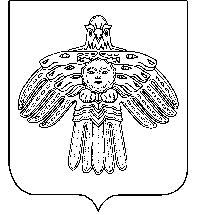 “Койгорт”муниципальнй районсаадминистрация“Койгорт”муниципальнй районсаадминистрация“Койгорт”муниципальнй районсаадминистрацияПОСТАНОВЛЕНИЕШУÖМот 22 января2021 г.№№21/01	  с. Койгородок	  с. Койгородок	  с. КойгородокО внесении изменений в постановление администрации МР «Койгородский» от 28.07.2016 № 43/07 «Об организации деятельности по противодействию коррупции в муниципальном образовании муниципального района «Койгородский» и муниципальных образованиях сельских поселений, расположенных в границах муниципального образования муниципального района «Койгородский»»